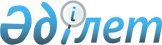 Об утверждении правил регистрации водных объектов, используемых юридическими и физическими лицами при нецентрализованном питьевом и хозяйственно-бытовом водоснабжении населения
					
			Утративший силу
			
			
		
					Приказ Председателя Комитета по водным ресурсам Министерства сельского хозяйства Республики Казахстан от 17 февраля 2006 года № 29. Зарегистрирован в Министерстве юстиции Республики Казахстан 20 марта 2006 года № 4124. Утратил силу приказом Министра сельского хозяйства Республики Казахстан от 18 апреля 2012 года № 19-02/183

      Сноска. Утратил силу приказом Министра сельского хозяйства РК от 18.04.2012 № 19-02/183 (вводится в действие по истечении десяти календарных дней со дня его первого официального опубликования).      В соответствии с пунктом 1  статьи 92 Водного кодекса Республики Казахстан,  ПРИКАЗЫВАЮ: 

      1. Утвердить прилагаемые правила регистрации водных объектов, используемых юридическими и физическими лицами при нецентрализованном питьевом и хозяйственно-бытовом водоснабжении населения. 

      2. Контроль за исполнением настоящего приказа возложить на заместителя Председателя Кеншимова А.К. 

      3. Настоящий приказ вводится в действие по истечении десяти календарных дней со дня его первого официального опубликования       Председатель       "СОГЛАСОВАН" 

      Главный государственный 

      санитарный врач  

      Республики Казахстан, 

      Председатель Комитета  

      государственного  

      санитарно-эпидемиологического 

      надзора Министерства 

      здравоохранения 

      Республики Казахстан Утверждены                   

приказом Председателя Комитета        

по водными ресурсам Министерства       

сельского хозяйства Республики Казахстан   

от 17 февраля 2006 года N 29        

  Правила регистрации водных объектов, используемых 

юридическими и физическими лицами при нецентрализованном 

питьевом и хозяйственно-бытовом водоснабжении населения  

  1. Общие положения 

      1. Настоящие Правила регистрации водных объектов, используемых юридическими и физическими лицами при нецентрализованном питьевом и хозяйственно-бытовом водоснабжении населения (далее - Правила), разработаны в соответствии с пунктом 1 статьи 92 Водного кодекса Республики Казахстан (далее - Кодекс), и определяют порядок регистрации местными исполнительными органами поверхностных и подземных водных объектов, используемых юридическими лицами и физическими при нецентрализованном питьевом и хозяйственно-бытовом водоснабжении. 

      2. В Правилах используются следующие понятия и определения: 

      1) нецентрализованное водоснабжение населения - использование сооружений, предназначенных для забора питьевой воды без подачи ее к местам расходования, открытых для общего пользования или находящихся в индивидуальном пользовании; 

      2) питьевое и хозяйственно-бытовое водоснабжение - использование подземных или поверхностных водных источников для питьевых и бытовых нужд при помощи водозаборных устройств; 

      3) водозаборное сооружение - комплекс сооружений и устройств для забора воды из водных объектов; 

      4) водонапорная башня - напорный резервуар для воды на искусственной опорной конструкции; 

      5) шахтный колодец - вертикальная горная выработка, глубина которой больше поперечного сечения, созданная для забора подземных вод в целях водоснабжения; 

      6) трубчатый колодец - сооружение для забора подземных вод в виде цилиндрических вертикальных каналов, стенки которых закреплены обсадными трубами; 

      7) каптажное сооружение - инженерно-техническое сооружение, обеспечивающее на естественном выходе подземных вод вскрытие и вывод их на поверхность земли с целью использования; 

      8) скважина - устройство, предназначенное для подъема подземных вод на поверхность воды; 

      9) родник - естественный, сосредоточенный выход подземной воды на поверхность земли. 

      3. Нецентрализованное водопользование населения осуществляется: 

      1) физическими лицами, использующими водные источники для питьевого и хозяйственно-бытового водоснабжения в объеме до 50 кубических метров в сутки; 

      2) юридическими или физическими лицами, осуществляющими услуги по нецентрализованному водоснабжению населения в объеме до 50 кубических метров в сутки. 

      4. Для нецентрализованного питьевого и хозяйственно-бытового водоснабжения населения используются водозаборные сооружения: скважины с водонапорными башнями (без разводящих сетей), шахтные и трубчатые колодцы, каптажные соружения родников. 

      5. Нецентрализованное питьевое и хозяйственно-бытовое водоснабжение населения не требует получения лицензии или разрешения на специальное водопользование при заборе воды из водных объектов в объеме до пятидесяти кубических метров в сутки.  

  2. Порядок регистрации водных объектов, использующихся 

для нецентрализованного питьевого и хозяйственно-бытового 

водоснабжения населения 

      6. Регистрация водного объекта производится по его местонахождению соответствующим местным исполнительным органом. 

      7. Юридические или физические лица направляют в местный исполнительный орган заявление с приложением документов, указанных в пунктах 12 и 13 Правил. 

      В случае не полного представления документов, заявление возвращается без рассмотрения. 

      8. После принятия документов к рассмотрению местный исполнительный орган, в течении десяти дней, копии представленных документов, направляет на согласование: 

      1) в государственный орган санитарно-эпидемиологической службы соответствующей территории на предмет соответствия водного объекта санитарно-эпидемиологическим требованиям к нецентрализованному питьевому и хозяйственно-бытовому водоснабжению; 

      2) территориальному органу уполномоченного органа в области использования и охраны водного фонда на предмет возможности использования водного объекта для нецентрализованного питьевого и хозяйственно-бытового водоснабжения. 

      9. Государственные органы, указанные в пункте 8 Правил, в десятидневный срок согласовывают и представляют в местный исполнительный орган заключения о рассмотрении документов. Положительное заключение государственных органов является согласованием, отрицательное заключение - отказом в согласовании. 

      10. На основании согласованных документов, местный исполнительный орган, в месячный срок со дня приема заявления к рассмотрению, регистрирует водный объект, используемый для нецентрализованного питьевого и хозяйственно-бытового водоснабжения населения. 

      11. В случае отрицательного заключения одного из государственных органов указанных в пункте 8 Правил, местный исполнительный орган в месячный срок со дня приема заявления к рассмотрению выдает письменный отказ с указанием причины.  

  3. Документы необходимые для регистрации 

      12. Для регистрации объекта водопользования физические лица, использующие водные источники для питьевого и хозяйственно-бытового водоснабжения для собственных нужд в объеме до 50 кубических метров в сутки, представляют в местный исполнительный орган: 

      1) заявление ( приложение 1 к Правилам); 

      2) копию плана земельного участка с указанием месторасположения водозаборного сооружения. 

      13. Юридические или физические лица, осуществляющие услуги по нецентрализованному водоснабжению населения в объеме до 50 кубических метров в сутки, представляют следующие документы: 

      1) заявление ( приложения 2 или  3 к Правилам); 

      2) ситуационную схему расположения водозаборного сооружения; 

      3) копию свидетельства о государственной регистрации юридического лица, засвидетельствованную нотариально (копию свидетельства о государственной регистрации в качестве индивидуального предпринимателя, засвидетельствованную нотариально - для физического лица); 

      4) копию акта отвода земельного участка (договора аренды, решения акима) под сооружения или технические устройства, при помощи которых производится забор подземных или поверхностных вод; 

      5) копию паспорта водохозяйственного сооружения или устройства; 

      6) при наличии собственной производственной лаборатории - копию лицензии на санитарно-гигиеническую, противоэпидемиологическую деятельность в части проведения бактериологических санитарно-химических исследований; 

      в случае проведения лабораторных исследований в других лабораториях - копию договора на проведение лабораторных исследований и копию лицензии данной лаборатории на указанный вид деятельности; 

      7) копию ситуационного плана зоны санитарной охраны, согласно  санитарно-эпидемиологическим требованиям к содержанию зон санитарной охраны источников водоснабжения и водопроводов хозяйственно-питьевого назначения. 

Приложение 1                   

к Правилам регистрации водных          

объектов, используемых юридическими и      

физическими лицами, при нецентрализованном   

питьевом и хозяйственно-бытовом        

водоснабжении населения                       Форма заявления физических лиц, использующих 

       водные источники для питьевого и хозяйственно-бытового 

       водоснабжения в объеме до 50 кубических метров в сутки В ______________________________________________________________ 

      (полное наименование государственного органа) 

От _____________________________________________________________ 

      (полностью фамилия, имя, отчество физического лица)                             ЗАЯВЛЕНИЕ       Прошу зарегистрировать водный объект, используемый для 

нецентрализованного питьевого и хозяйственно-бытового 

водоснабжения с объемом изъятия до 50 кубических метров в сутки. 

      Цель водопользования: 

      Вид водозаборного сооружения _____________________________ 

                                    (наименование, год ввода 

________________________________________________________________ 

в эксплуатацию, производственная мощность и т.п.) Место забора воды ______________________________________________ 

                 (указать расположение водозаборного сооружения) Сведения о физическом лице: 

1. Номер и дата выдачи документа, удостоверяющего лица _________ 

________________________________________________________________ 

2. Дата рождения _______________________________________________ 

3. Местожительство _____________________________________________ 

4. РНН _________________________________________________________ 

Дополнительные сведения: 

1. Количество проживающих людей ________________________________ 

2. Размер приусадебного участка (огорода) ______________________ 

3. Поголовье скота _____________________________________________ 

Приложение: ____________________________________________________ "__" ________ 200_г. /__________/ _________________________________ 

(подпись)       (фамилия, имя, отчество) Заявление принято к рассмотрению "__" __________ 200_г. /____________/ ____________________________________________ 

  (подпись)     (фамилия, имя, отчество ответственного лица 

                         принявшего заявление) 

Приложение 2                   

к Правилам регистрации водных          

объектов, используемых юридическими и      

физическими лицами, при нецентрализованном   

питьевом и хозяйственно-бытовом        

водоснабжении населения                       Форма заявления юридических лиц, осуществляющих 

       услуги по нецентрализованному водоснабжению населения 

               в объеме до 50 кубических метров в сутки В _______________________________________________________________ 

       (полное наименование государственного органа) От ______________________________________________________________ 

          (полное наименование юридического лица)                              ЗАЯВЛЕНИЕ       Прошу зарегистрировать водный объект, используемый для  

нецентрализованного питьевого и хозяйственно-бытового 

водоснабжения населения с объемом изъятия до 50 кубических метров 

в сутки. 

      Наименование водного объекта и его характеристика _________ 

_________________________________________________________________ 

_________________________________________________________________       Тип водозаборного сооружения ______________________________ 

                                      (наименование, год ввода 

_________________________________________________________________ 

   в эксплуатацию, производственная мощность и т.п.) Сведения о количестве водопотребителей __________________________ 

Типы и количество приборов учета воды, дата их поверки __________ 

Сведения о юридическом лице: 

1. Форма собственности __________________________________________ 

2. Свидетельство о регистрации __________________________________ 

                                  (номер, кем и когда выдано) 

3. Юридический адрес ____________________________________________ 

                        (индекс, область, район, город, улица, 

_______________________________________ 

    дом, офис, телефон, факс) 

4. Банковские реквизиты _________________________________________ 

                                (р/счет, банк, БИК, РНН) 

 

  Перечень прилагаемых документов в соответствии с  пунктом 13 Правил 

регистрации водных объектов, используемых юридическими и физическими 

лицами, при нецентрализованном питьевом и хозяйственно-бытовом  

водоснабжении населения, утвержденных Приказом Председателя Комитета по водным ресурсам Министерства сельского хозяйства Республики Казахстан от 17 февраля 2006 года N 29. "__" ________ 200_г. 

 

  /_____________/ __________________________________________ 

  (подпись)        (фамилия, имя, отчество руководителя 

                          юридического лица)               М.П. Заявление принято к рассмотрению "__" ________ 200_г. /___________/ _________________________________________________ 

   (подпись)   (фамилия, имя, отчество ответственного лица 

                            принявшего заявление) 

Приложение 3                   

к Правилам регистрации водных          

объектов, используемых юридическими и      

физическими лицами, при нецентрализованном   

питьевом и хозяйственно-бытовом        

водоснабжении населения                   Форма заявления физических лиц, осуществляющих услуги 

      по нецентрализованному водоснабжению населения в объеме 

                   до 50 кубических метров в сутки В _______________________________________________________________ 

         (полное наименование государственного органа) От ______________________________________________________________ 

       (полностью фамилия, имя, отчество физического лица)                               ЗАЯВЛЕНИЕ       Прошу зарегистрировать водный объект, используемый для 

нецентрализованного питьевого и хозяйственно-бытового 

водоснабжения населения с объемом изъятия до 50 кубических метров 

в сутки. 

      Наименование водного объекта и его характеристика _________ 

_________________________________________________________________ 

      Тип водозаборного сооружения ______________________________ 

                                    (наименование, год ввода в 

_______________________________________________________ 

  эксплуатацию, производственная мощность и т.п.) 

Сведения о количестве водопотребителей __________________________ 

Типы и количество приборов учета воды, дата их поверки __________ 

Сведения о физическом лице: 

1. Свидетельство о государственной регистрации частного 

предпринимателя _________________________________________________ 

                             (номер, кем и когда выдано) 

2. РНН _________________________________________ 

3. Адрес ________________________________________________________ 

              (индекс, область, район, город, улица, дом, офис, 

_________________________________________________________________ 

                               телефон, факс) 

 

        Перечень прилагаемых документов в соответствии с  пунктом 13 

Правил регистрации водных объектов, используемых юридическими и  

физическими лицами, при нецентрализованном питьевом и  

хозяйственно-бытовом водоснабжении населения, утвержденных Приказом 

Председателя Комитета по водным ресурсам Министерства сельского  

хозяйства Республики Казахстан от 17 февраля 2006 года N 29. 

"__"__________ 200_г. 

 

  /______________/ _________________________________________ 

   (подпись)             (фамилия, имя, отчество)       Заявление принято к рассмотрению "__"__________ 200_г. 

/______________/ _____________________________________________ 

   (подпись)      (фамилия, имя, отчество ответственного лица 

                            принявшего заявление) 
					© 2012. РГП на ПХВ «Институт законодательства и правовой информации Республики Казахстан» Министерства юстиции Республики Казахстан
				